ΟΙΚΟΝΟΜΙΚΗ ΠΡΟΣΦΟΡΑΗ παρούσα αφορά έκτακτες βλάβες των αντλιοστασίων, των γεωτρήσεων και των δεξαμενών ύδρευσης της Δ.Ε. Τιθορέας. Συγκεκριμένα προβλέπεται η επισκευή του αντλητικού συγκροτήματος στο αντλιοστάσιο  στη θέση Λόγγος (Γιαλούρη) της Τ.Κ. Τιθορέας  (EL644 27020101) λόγω έκτακτης βλάβης και όπως αυτή περιγράφεται στην σχετική τεχνική έκθεση.………………………………………………			    	   (Τόπος και ημερομηνία) 									Ο ΠροσφέρωνΕΛΛΗΝΙΚΗ ΔΗΜΟΚΡΑΤΙΑ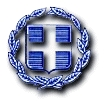 ΠΕΡΙΦΕΡΕΙΑ ΣΤΕΡΕΑΣ ΕΛΛΑΔΑΣΔΗΜΟΣ ΑΜΦΙΚΛΕΙΑΣ-ΕΛΑΤΕΙΑΣ ΤΜΗΜΑ ΤΕΧΝΙΚΗΣ ΥΠΗΡΕΣΙΑΣΕλάτεια :     Αριθ. Πρωτ. :  Ταχ. Δ/νση.      : ΕλάτειαΤαχ.Κώδικας   : 35004Πληροφορίες   : Ευστάθιος ΚαρούμπηςΤηλέφωνο        : 22343-50217/115                                                    Fax                  : 22340-31898                                                          E-mail : e.karoumpis@dimos-amfiklias-elatias.gr                                                                                        ΕΡΓΑΣΙΑ:  «ΑΠΟΚΑΤΑΣΤΑΣΗ ΕΚΤΑΚΤΩΝ ΒΛΑΒΩΝ ΑΝΤΛΙΟΣΤΑΣΙΩΝ Δ.Ε. ΤΙΘΟΡΕΑΣ»ΚΑΕ:25.7336.0004Α/ΑΠΕΡΙΓΡΑΦΗΠΟΣΟΤΗΤΑΥΛΙΚΑΕΡΓΑΣΙΑΣΥΝΟΛΟ (€)Αντικατάσταση υφιστάμενης αντλίας παροχής 50m3 στα 230m  (90Hp) 1 ΤΕΜ4 ώρες x ____€/ώρα =___ €Ανέλκυση – καθέλκυση στήλης σωλήνα  υποβρυχίου  συγκροτήματος 1,5ημερομίσθια γερανού x ______€/ημέρα =______ €ΣΥΝΟΛΟΣΥΝΟΛΟΦΠΑ 24%ΦΠΑ 24%ΓΕΝΙΚΟ ΣΥΝΟΛΟΓΕΝΙΚΟ ΣΥΝΟΛΟ